 Руководствуясь ст.17, ст.34, ст. 63, ст. 108 Федерального закона Российской Федерации от 29.12.2012 года № 273-ФЗ «Об образовании в Российской Федерации»; ст. 16 Федерального закона от 06.10.2003 года № 131-ФЗ "Об общих принципах организации местного самоуправления в Российской Федерации, администрация Цивильского района  ПОСТАНОВЛЯЕТ:Утвердить Положение о получении ребенком общего образования в форме семейного образования и самообразования в Цивильском районе Чувашской Республики (приложение № 1). Утвердить Порядок выплаты компенсации при получении ребенком общего образования в форме семейного образования и самообразования (далее – Порядок) (приложение № 2). Утвердить форму договора о получении обучающимися общего образования в семье и в форме самообразования (приложение № 3). Настоящее постановление вступает в силу после его официального опубликования.Контроль за исполнением настоящего постановления возложить на заместителя главы администрации - начальника  отдела образования и социального развития администрации Цивильского района А.В. Волчкову.Глава администрации Цивильского района                                                                                    И.В. НиколаевПриложение № 1 к постановлению администрации Цивильского района от 03.09.2019 г.  № 463 Положение о получении ребенком общего образования в форме семейного образования и самообразования в Цивильском районе Чувашской РеспубликиI. Общие положения1.1. В соответствии с Законом Российской Федерации от 29 декабря 2012 г. № 273-ФЗ «Об образовании в Российской Федерации» граждане Российской Федерации имеют право на выбор общеобразовательного учреждения и формы получения образования. Полномочия по организации предоставления общедоступного и бесплатного начального общего, основного общего, среднего общего образования по основным общеобразовательным программам выполняются органами местного самоуправления на основании п. 13 ч. 1 ст. 16 Федерального закона от 06 октября 2003 г. № 131-ФЗ "Об общих принципах организации местного самоуправления в Российской Федерации". 1.2. С учетом потребностей и возможностей обучающихся основные общеобразовательные программы могут осваиваться в форме семейного образования и самообразования. 1.3. Семейное образование является формой освоения ребенком основных общеобразовательных программ начального общего, основного общего, среднего общего образования в семье (вне школы). Самообразование является формой освоения ребенком основных общеобразовательных программ среднего общего образования в семье (вне школы), предполагает самостоятельное (в том числе ускоренное) освоение общеобразовательных программ. 1.4. Для семейного образования и самообразования, как и для других форм получения начального общего, основного общего, среднего общего образования, действует федеральный государственный образовательный стандарт. Общеобразовательное учреждение осуществляет текущий контроль за освоением основных общеобразовательных программ обучающимся в форме семейного образования и самообразования. Общеобразовательное учреждение несет ответственность перед обучающимися и их родителями (законными представителями), отдел образования и социального развития администрации Цивильского района (далее - Управление образования) за реализацию конституционных прав гражданина на образование, соответствие выбранной формы обучения возрастным психофизическим особенностям детей и медицинским рекомендациям, качество образования, отвечающее федеральным государственным образовательным стандартам. 1.5. Настоящее Положение определяет порядок организации семейного образования и самообразования в общеобразовательных учреждениях Цивильского района Чувашской Республики. II. Организация семейного образования и самообразования2.1. Учащиеся могут перейти на семейную форму получения образования по заявлению родителей (иных законных представителей) на любой ступени начального общего, основного общего и среднего общего образования в следующие сроки: либо в начале учебного года (не позднее 6 сентября), либо по окончании четверти, полугодия. Учащиеся могут перейти на форму самообразования для получения образования только после завершения основного общего образования, т.е обучаться по форме самообразования могут только учащиеся 10-11 классов. Учащемуся после получения основного общего образования или после достижения восемнадцати лет предоставляется: - право на выбор организации, осуществляющей образовательную деятельность; - право выбора формы получения образования и формы после получения обучения (п.1,ч.1 ст.34) 2.2. Общеобразовательное учреждение осуществляет прием детей, желающих получить образование в семье, на общих основаниях по заявлению родителей (законных представителей) с указанием выбора формы получения образования, и зачисление в качестве экстерна для прохождения промежуточной и (или) государственной итоговой аттестации. 2.3. Приказ о зачислении ребенка в общеобразовательное учреждение экстерном для прохождения промежуточной и (или) государственной итоговой аттестации хранится в личном деле учащегося. Личное дело учащегося и результаты промежуточной и итоговой аттестации хранятся в общеобразовательном учреждении до момента завершения обучения учащимся данного образовательного учреждения. По окончании школы личное дело сдается на хранение в архив. 2.4. Обучение в форме семейного образования и самообразования организуется в соответствии с образовательной программой, уставом образовательного учреждения, учебным планом, отражающим образовательную стратегию и особенности образовательного учреждения. 2.5. Все данные об обучающемся вносятся в отдельный классный журнал. 2.6. При освоении основных общеобразовательных программ в форме семейного образования и самообразования родители (законные представители) несовершеннолетнего учащегося должны быть ознакомлены с программами учебных предметов, критериями стандартного уровня их освоения, примерным перечнем базовых тем, нормами оценки знаний, умений и навыков учащегося по каждому предмету, иными документами, регламентирующими организацию образовательного процесса в избранной форме. 2.7 Образовательное учреждение утверждает положение об организации семейного образования и самообразования . 2.8. Перечень документов, необходимых для организации семейного образования и самообразования: - заявление родителей (законных представителей) обучающегося (до достижения им возраста 18 лет) или самого обучающегося при достижении им возраста 18 лет о переводе на обучение в форме семейного образования или самообразования и зачисление в качестве экстерна для прохождения промежуточной и (или) государственной итоговой аттестации (приложение 4); - приказ по образовательному учреждению о переводе на обучение в форме семейного образования или самообразования и зачисление в качестве экстерна для прохождения промежуточной и (или) государственной итоговой аттестации. - приказ по образовательному учреждению, регламентирующий промежуточную и итоговую аттестацию учащегося; - протокол заседания педагогического совета образовательного учреждения; - приказ по образовательному учреждению об итогах промежуточной и итоговой аттестации учащегося; - расписание консультаций и аттестации учащегося; - протоколы промежуточной и итоговой аттестации; - договор об организации освоения общеобразовательных программ в форме семейного образования или самообразования между образовательным учреждением и родителями (законными представителями) (приложение № 3). 2.9. Для выполнения практических и лабораторных работ, получения консультативной и методической помощи, прохождения промежуточной аттестации учащийся приглашается на учебные, практические и иные занятия, соответствующие срокам выполнения лабораторных и практических работ, проведения промежуточной аттестации обучающихся по очной форме по расписанию образовательного учреждения. Результаты аттестации фиксируются в классном журнале и дневнике учащегося. 2.10. Родители (законные представители) несовершеннолетнего учащегося могут присутствовать на консультациях и промежуточной аттестации учащегося при наличии медицинских показаний или по требованию психолога данного образовательного учреждения и должны быть информированы в письменном виде об уровне усвоения учащимся общеобразовательных программ. 2.11. Отношения между общеобразовательным учреждением и родителями (законными представителями) при организации семейного образования и самообразования регулируются договором, который не может ограничивать права сторон по сравнению с действующим законодательством. В договоре указываются образовательная программа, по которой учащийся будет получать общее образование в семье или в форме самообразования; формы и сроки проведения промежуточной аттестации по предметам базисного учебного плана, сроки выполнения практических и лабораторных работ, финансовые взаимоотношения сторон (приложение № 3). 2.12. Для осуществления семейного образования и самообразования родители (иные законные представители), обучающиеся могут: - пригласить преподавателя самостоятельно; - обратиться за помощью в общеобразовательное учреждение; - обучать (обучаться) самостоятельно. Родители (законные представители) информируют общеобразовательное учреждение о приглашенных ими преподавателях и определяют совместно с администрацией общеобразовательного учреждения возможность их участия в промежуточной и итоговой аттестации. 2.13. Общеобразовательное учреждение в соответствии с договором: - бесплатно предоставляет учащемуся на время обучения учебники и другую литературу, имеющуюся в библиотеке общеобразовательного учреждения; - осуществляет промежуточную и государственную (итоговую) аттестации учащегося. 2.14. Общеобразовательное учреждение вправе расторгнуть договор, если родители (законные представители) несовершеннолетнего учащегося не обеспечили: - освоение учащимся определенных договором основных общеобразовательных программ в соответствии с требованиями государственного образовательного стандарта в установленные сроки; - явку учащегося в общеобразовательное учреждение в определенные договором сроки для выполнения лабораторных и практических работ, прохождения промежуточной и государственной (итоговой) аттестации. 2.15. В случае расторжения договора учащемуся предоставляется возможность продолжить по желанию родителей (законных представителей) обучение в другой форме в данном общеобразовательном учреждении. По решению педагогического совета общеобразовательного учреждения и с согласия родителей (иных законных представителей) учащийся может быть оставлен на повторный курс обучения (не в форме семейного образования). 2.16. Родители (законные представители) совместно с общеобразовательным учреждением несут ответственность за выполнение общеобразовательных программ в соответствии с государственными образовательными стандартами. Образовательные учреждения, родители (законные представители) несовершеннолетнего учащегося, обеспечивающие получение учащимся общего образования в форме семейного образования и самообразования, обязаны создать условия учащемуся для ликвидации академической задолженности и обеспечить контроль за своевременностью ее ликвидации. 2.17. Учащиеся по образовательным программам начального общего, основного общего и среднего общего образования в форме семейного образования или самообразования, не ликвидировавшие в установленные сроки академической задолженности, продолжают получать образование в образовательной организации. III. Аттестация учащегося3.1. Освоение основных общеобразовательных программ в форме семейного образования и самообразования предполагает самостоятельное, или с помощью педагогов, или с помощью родителей (законных представителей) несовершеннолетнего учащегося освоение общеобразовательных программ с последующим прохождением промежуточной и государственной (итоговой) аттестации в данном общеобразовательном учреждении. Порядок проведения промежуточной аттестации учащегося в форме семейного образования и самообразования определяется общеобразовательным учреждением самостоятельно, отражается в приложении к уставу (локальном акте) и в договоре между общеобразовательным учреждением и родителями (иными законными представителями). 3.2. Промежуточная аттестация является обязательным для учащихся 9, 10, 11 классов, претендующих на получение аттестата об основном общем образовании или аттестата о среднем общем образовании 3.3. Перевод учащегося в последующий класс производится по решению педагогического совета общеобразовательного учреждения. 3.4. Освоение учащимся общеобразовательных программ основного общего и среднего общего образования завершается обязательной государственной (итоговой) аттестацией. 3.5. Государственная (итоговая) аттестация выпускников 9 и 11 (12) классов, получающих образование в семье или в форме самообразования, проводится общеобразовательным учреждением в соответствии с Порядком проведения ГИА по образовательным программам основного общего образования, утвержденным приказом Министерства Просвещения Российской Федерации и Федеральной службы по надзору в сфере образования и науки от 7 ноября 2018 г. №189/1513 и  Порядком проведения ГИА по образовательным программам среднего общего образования, утвержденным приказами Минпросвещения России и Рособрнадзора от 07.11.2018 № 190/1512 "Об утверждении Порядка проведения государственной итоговой аттестации по образовательным программам среднего общего образования".3.6. Выпускникам 9 и 11 классов, прошедшим государственную (итоговую) аттестацию, общеобразовательное учреждение, имеющее государственную аккредитацию, выдает документ государственного образца о соответствующем образовании. 3.7. Выпускники, учащиеся в форме семейного образования или самообразования, проявляющие способности и трудолюбие в учении, могут быть награждены золотой или серебряной медалями "За особые успехи в учении", похвальной грамотой "За особые успехи в изучении отдельных предметов". IV. Финансовое обеспечение семейного образования4.1. Расходы на воспитание и обучение в форме семейного образования и самообразования в муниципальных общеобразовательных учреждениях Цивильского района включаются в муниципальные задания на оказание муниципальных услуг согласно финансово-хозяйственной деятельности учреждений на соответствующий финансовый год. Родителям (и иным законным представителям), осуществляющим обучение несовершеннолетнего ребенка в форме семейного образования или самообразования, на основании заключенного с общеобразовательным учреждением договора возмещаются затраты в размере 70 процентов республиканского норматива бюджетного финансирования на реализацию государственного образовательного стандарта общего образования. Оставшиеся средства республиканского норматива бюджетного финансирования на реализацию государственного образовательного стандарта общего образования в размере 30 процентов используются на возмещение затрат по проведению общеобразовательным учреждением практических и лабораторных работ, консультативной и методической помощи, промежуточной и государственной (итоговой) аттестации учащегося. Сумма указанных выплат не облагается налогом на доходы с физических лиц. Компенсация затрат на семейное образование (самообразование) рассматривается как пособие родителям (и иным законным представителям) 4.2. Дополнительные расходы, произведенные семьей сверх выплаченных денежных средств, покрываются родителями (иными законными представителями) самостоятельно. 4.3. Родители (иные законные представители), осуществляющие образование несовершеннолетнего ребенка в семье, не лишаются права на получение компенсаций, установленных государственными и муниципальными органами власти на детей соответствующего возраста. V. Правовое положение педагогического работника, осуществляющего обучение детей в семье по договору с родителями (иными законными представителями)5.1. Родители (иные законные представители), осуществляющие образование ребенка в семье, могут заключать договор с учителем (преподавателем), приглашенным ими самостоятельно. 5.2.Индивидуальная трудовая педагогическая деятельность, сопровождающаяся получением доходов, рассматривается как предпринимательская и подлежит регистрации в соответствии с законодательством Российской Федерации. 5.3. Индивидуальная трудовая педагогическая деятельность не лицензируется. 5.4. Незарегистрированная индивидуальная трудовая педагогическая деятельность не допускается. Физические лица, занимающиеся такой деятельностью с нарушением законодательства Российской Федерации, несут ответственность в соответствии с законодательством Российской Федерации. Все доходы, полученные от такой деятельности, подлежат взысканию в доход бюджета Цивильского района в установленном порядке. Приложение № 2 к постановлению администрации Цивильского района от 03.09.2019 г.  № 463 Порядок выплаты компенсации при получении ребенком общего образования в форме семейного образования и самообразованияI. Общие положения1.1. Настоящий Порядок регламентируют предоставления средств бюджета Цивильского района Чувашской Республики, поступивших из республиканского бюджета Чувашской Республики (далее - средства бюджета Цивильского района), на финансирование семейного образования и самообразования в Цивильском районе. 1.2. Возмещение расходов родителям (законным представителям), осуществляющим воспитание и обучение несовершеннолетнего ребенка в форме семейного образования и самообразования производится за счет средств бюджета Цивильского  района, выделяемых общеобразовательному учреждению, где данный ребенок состоит в списочном составе обучающихся, в размере базового норматива затрат с учетом поправочного коэффициента на семейное образование на основании договора, заключенного между общеобразовательным учреждением и родителем (законным представителем). 1.3. Общеобразовательное учреждение обеспечивает выплату родителям денежных средств в размере затрат на оплату педагогической деятельности и приобретение учебных пособий по установленным законодательством и соответствующим нормативно-правовым актам нормативам. Выплата указанных средств производится путем их зачисления на лицевые счета родителей (законных представителей), открытые в соответствующих банковских учреждениях. 1.4. Предоставление средств из бюджета Цивильского района на цели, предусмотренные в пункте 1.3 настоящего Порядка, осуществляется на основании приказа общеобразовательного учреждения Цивильского района, выписки из решения педагогического совета общеобразовательного учреждения о переводе учащегося на семейное образование или самообразования, договора между общеобразовательным учреждением и родителями (законными представителями).  II. Порядок финансирования2.1. Предоставление субсидии на указанные цели осуществляется за счет средств республиканского бюджета Цивильского района в пределах планов финансово-хозяйственной деятельности учреждения на обеспечение государственных гарантий прав граждан на получение общедоступного и бесплатного начального общего, основного общего, среднего (полного) общего образования. 2.2. Предоставление субсидии на цели, указанные в пункте 1.3 настоящего Порядка, осуществляется в следующем порядке: 2.2.1. Средства перечисляются с лицевого счета главного распорядителя бюджетных средств на лицевые счета получателей средств бюджета Цивильского района. 2.2.2. Санкционирование оплаты денежных обязательств, подлежащих исполнению за счет указанных средств, осуществляется финансовым отделом администрации Цивильского района, в соответствии с п. 1.4 настоящего Порядка на основании платежных документов на перечисление средств физическим лицам, представленным получателями средств бюджета Цивильского района. III. Осуществление контроля3.1. Контроль за целевым использованием средств осуществляет отдел образования и социального развития администрации Цивильского района в соответствии с установленными полномочиями. Под целевым использованием средств подразумевается успешное прохождение промежуточной и государственной (итоговой) аттестации, перевод в следующий класс.Приложение № 3 к постановлению  администрации Цивильского района от 03.09.2019 г. № 463 Договор о получении учащимся общего образования в семье или в форме самообразования________________ "__" ___________ 20__ г. Муниципальное бюджетное общеобразовательное учреждение "_______________ ______________________________" Цивильского района Чувашской Республики, именуемое в дальнейшем Учреждение, в лице директора _________________________________________, действующего на основании Устава, с одной стороны, и родителя (законного представителя) учащегося ______________________________________, именуемого в дальнейшем Представитель, учащегося (Ф.И.О.) _________________________________________, именуемого в дальнейшем Учащийся, в интересах учащегося в соответствии с п. 2 ст. 17 Закона Российской Федерации от 29 декабря 2013 г. № 273-ФЗ «Об образовании в Российской Федерации», заключили настоящий договор о нижеследующем: 1. Предмет договора1.1. Предметом настоящего договора является организация освоения Учащимся основных общеобразовательных программ в форме семейного образования (самообразования) за ___ класс в рамках государственного образовательного стандарта. 1.2. Освоение Учащимся основных общеобразовательных программ в форме семейного образования (самообразования) обеспечивается по программам ____________ класса в сопровождении утвержденных и рекомендованных к изучению учебников. 2. Права и обязанности Учреждения2.1. Учреждение обязано: 2.1.1. Предоставлять Учащемуся на время обучения бесплатно учебную и другую литературу, имеющуюся в библиотечном фонде Учреждения, в соответствии с установленным порядком. 2.1.2. В целях освоения учащимся общеобразовательных программ, являющихся предметом настоящего договора, обеспечить Учащегося методической и консультативной помощью, оказываемой в порядке, устанавливаемом Учреждением. 2.1.3. Осуществлять промежуточную и итоговую аттестацию Учащегося. 2.1.4. Переводить Учащегося в следующий класс в установленном порядке по решению педагогического совета Учреждения на основании результатов промежуточной аттестации. 2.1.5. Обеспечить в установленном порядке аттестацию Учащегося в связи с досрочным усвоением им соответствующей программы. 2.1.6. По требованию Представителя досрочно проводить аттестацию Учащегося в связи с досрочным усвоением им соответствующей программы. 2.2. Учреждение имеет право: 2.2.1. Устанавливать порядок оказания методической и консультативной помощи Учащемуся, сроки выполнения практических и лабораторных работ. 2.2.2. В случае неявки Учащегося на назначенную консультацию без уважительной причины не проводить в дальнейшем консультацию по вынесенному на пропущенную консультацию вопросу, требовать от Учащегося самостоятельного изучения соответствующей темы. 2.2.3. Устанавливать порядок и сроки проведения промежуточной аттестации Учащегося. 2.2.4. Определять возможность участия педагогов, приглашенных Представителем, в промежуточной и итоговой аттестации Учащегося. 2.2.5. Отказать Учащемуся в выдаче документа государственного образца о соответствующем образовании в случае невыполнения им Положения об итоговой аттестации выпускников государственных, муниципальных общеобразовательных учреждений Цивильского района. 2.2.6. Расторгнуть настоящий договор при условии неусвоения Учащимся в срок, установленный годовым календарным планом (графиком), общеобразовательных программ, являющихся предметом настоящего договора. 3. Права и обязанности Представителя3.1. Представитель обязан: 3.1.1. Обеспечить усвоение Учащимся общеобразовательных программ, являющихся предметом данного договора, в сроки, соответствующие расписанию проведения промежуточных аттестаций учащихся, получающих образование в семье, утвержденному директором Учреждения. 3.1.2. Обеспечивать явку Учащегося в Учреждение в установленные Учреждением сроки, информировать Учреждение о непосещении Учащимся Учреждения не позднее, чем за сутки до назначенного времени. 3.1.3. Информировать Учреждение о приглашенных им для обучения Учащегося преподавателях и обеспечивать их участие в промежуточной и итоговой аттестации Учащегося по требованию Учреждения (Учреждение выдвигает данное требование не позднее, чем за один месяц до даты проведения аттестации). 3.2. Представитель имеет право: 3.2.1. Для обеспечения освоения Учащимся образовательных программ, являющихся предметом данного договора: - пригласить преподавателя (учителя) самостоятельно, - обратиться за консультативной помощью в Учреждение, - обучать самостоятельно. 3.2.2. Знакомиться с результатами аттестаций. 3.2.3. Присутствовать вместе с Учащимся на консультациях. 4. Финансовые взаимоотношения сторон4.1. Учреждение обеспечивает выплату денежных средств в размере затрат на образование ребенка на соответствующем этапе образования в муниципальном образовательном учреждении, определяемом в соответствии с финансовыми нормативами затрат в месяц за счет средств, поступающих на финансовое обеспечение государственных гарантий граждан на получение общедоступного и бесплатного дошкольного, начального общего, основного общего, среднего общего образования, а также дополнительного образования в общеобразовательных учреждениях для реализации основных общеобразовательных программ в части финансирования расходов на оплату труда работников образовательных учреждений, расходов на учебные пособия, технические средства (за исключением расходов на содержание зданий и коммунальных расходов, осуществляемых из местных бюджетов): - законному представителю (родителю, опекуну/попечителю) учащегося выплачивается ежемесячно в течение учебного года. (9 месяцев в год) 4.2. Учреждение обеспечивает выплату денежных средств в размере затрат на оплату труда педагогов и приобретение учебных пособий по установленным законодательством и соответствующими нормативно-правовыми актами нормативам. 4.3. Денежные средства перечисляются ежемесячно на счет Представителя, указанный в данном договоре, не позднее 20 числа следующего месяца. 4.4. Дополнительные расходы, произведенные Представителем сверх выплачиваемых денежных средств, компенсации не подлежат. 5. Ответственность сторон5.1. Учреждение в установленном порядке несет ответственность за: - качество проведения аттестации Учащегося, - освоение Учащимся вопросов, рассматриваемых на консультациях педагогами Учреждения, при условии присутствия на консультациях Учащегося. 5.2. Представитель несет ответственность за: - посещаемость Учащимся консультаций и аттестаций; - освоение Учащимся программ, изучаемых им без участия педагогов Учреждения; - использование денежных средств по целевому назначению. 5.3. Родители отчитываются перед Школой за целевое использование выделенных средств не реже 2-х раз в год. 5.4. В случае нецелевого использования денежных средств представитель возмещает денежные средства Учреждению в полном размере. 6. Порядок расторжения договора6.1. Настоящий договор расторгается автоматически: 6.1.1. При ликвидации Учреждения обязательства по данному договору не переходят к правопреемнику Учреждения. 6.1.2. При отчислении Учащегося из Учреждения по заявлению Представителя. 6.1.3. При неподтвержденном соответствующими результатами промежуточной и итоговой аттестации усвоении Учащимся общеобразовательной программы, являющейся предметом данного договора. 6.2. При наличии соответствующего медицинского заключения о невозможности продолжения получения Учащимся образования в семье (в форме самообразования). 7. Срок действия договора7.1. Настоящий договор вступает в силу с момента его подписания сторонами и действует до окончания учебного года. Договор может быть продлен, изменен, дополнен по соглашению сторон. 7.2. При согласии сторон договор может быть пролонгирован на следующий учебный год. 8. Заключительная часть8.1. Настоящий договор составлен в 2-х экземплярах, имеющих равную юридическую силу, по одному экземпляру для каждой из сторон. 9. Реквизиты и подписи сторонПриложение № 4 к постановлению  администрации Цивильского района от 03.09.2019 г. № 463Начальнику отдела образования и социального развития администрации Цивильского района______________________________________________________________________________________ ФИО родителей (законных представителей) ___________________________________________, проживающих по адресу: ____________________________________________ ____________________________________________ Номер телефона____________________________________ заявление.В соответствии п. 1 Статьи 17 и п. 4 Статьи 63 Федерального закона от 29.12.2012 N 273-ФЗ «Об образовании в Российской Федерации» для, ____________________________________(ФИО)____________________ года рождения, нами выбрана семейная форма обучения. Просим организовать обучение в семейной форме обучения в ___ классе МБОУ «________________________________________________» Цивильского района Чувашской Республики. Согласен обучаться в семейной форме:_________________________________                                                                                                 ( подпись, ФИО несовершеннолетнего) Дата                                                                                                             подписьДиректору МБОУ «_________________________________» Цивильского района _________________________________________Иванова Ивана Ивановича, 2000 г.р, проживающего по адресу:_________________________________ Паспорт: серия__________________ Номер_______________________ заявление.Прошу принять меня в 10 кл. МБОУ «______________________________________» для получения среднего общего образования в форме самообразования в качестве экстерна для прохождения промежуточной и (или)государственной итоговой аттестации. Дата                                                                                                                       подписьС копиями устава учреждения, лицензией на осуществление образовательной деятельности, с образовательными программами и другими документами, регламентирующими организацию и осуществление образовательной деятельности ознакомлены. _________________/______________/          (подпись)                           ФИОДиректору МБОУ «_______________________________________» Цивильского района________________________________________ Иванова Ивана Петровича, проживающего по адресу:_________________________________ Паспорт: серия__________ Номер_______________________ заявление.Прошу принять моего несовершеннолетнего ребенка ФИО (полностью), ________ г.р в _____ кл. МБОУ «_________________________________________» для получения среднего (основного) общего образования в семейной форме обучения в качестве экстерна для прохождения промежуточной и (или) государственной итоговой аттестации. Согласен обучаться в семейной форме подпись и расшифровка подписи несовершеннолетнего С копиями устава учреждения, лицензией на осуществление образовательной деятельности, с образовательными программами и другими документами, регламентирующими организацию и осуществление образовательной деятельности ознакомлены.               _________________/______________/                                            (подпись)         ФИО Дата                                                                       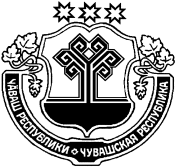 ЧǍВАШ  РЕСПУБЛИКИÇĔРПУ РАЙОНĔЧУВАШСКАЯ РЕСПУБЛИКАЦИВИЛЬСКИЙ РАЙОНÇĔРПУ РАЙОНАДМИНИСТРАЦИЙĔЙЫШǍНУ2019 ç. сентябрĕн 03-мĕшĕ №463Çĕрпý хулиАДМИНИСТРАЦИЯЦИВИЛЬСКОГО РАЙОНАПОСТАНОВЛЕНИЕ  03 сентября  2019 года № 463г. Цивильск Об утверждении Положения о получении ребенком общего образования в форме семейного образования и самообразования в Цивильском районе Чувашской Республики Учреждение:                                                                                  Представитель: 